Уважаемые родители! Предлагаю Вам, для совместного чтения, экологическую сказку о первоцветах – это поможет расширить представления детей о природе весной. В марте они уже познакомились с подснежником, пролеской, гусиным луком и фиалкой. Время не стоит на месте, все чаще светит теплое солнышко и природа, все быстрее просыпается ото сна. Пришла пора продолжить знакомство. Устраивайтесь поудобнее! Начинаем…Экологическая сказка «Весеннее приключение»
Цель: - Развивать познавательную активность детей.Задачи:
- Познакомить детей с некоторыми раннецветущими растениями: барашки-ключики (примула), медуница, мать-и-мачеха.
- Дать детям представление о том, что в природе важны все растения. - Воспитывать доброжелательное отношение ко всему живому.
                       Пригрело землю яркое весеннее солнышко. В своем теплом гнездышке проснулся Шмель и полетел добывать себе завтрак – сладкую пыльцу и нектар из первых весенних цветов. 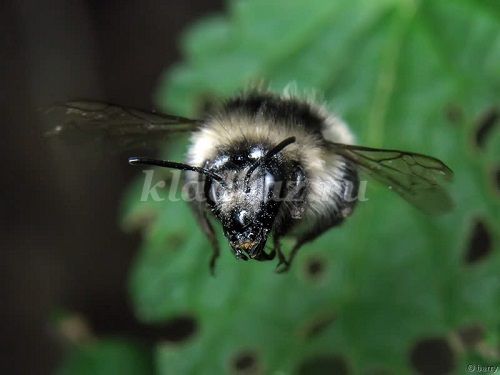          Пролетая низко над землёй, он увидел вдруг молодую Пчелку, грустно сидящую на молодой травинке.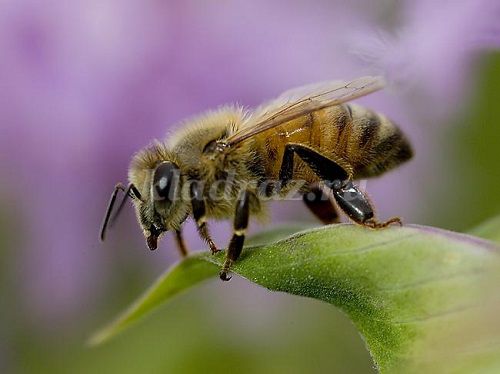            Приземлился он рядом с ней и участливо спросил, отчего она в такое теплое славное утро такая грустная. Пчелка рассказала, что она впервые вылетела из улья, что она очень голодна, но не знает куда лететь и где искать себе пропитание. Шмель предложил ей стать друзьями и пригласил вместе с ним отправиться  на полянку около леса. Пчелка очень обрадовалась новому другу и с удовольствием согласилась. Весело они поднялись в воздух и полетели, жужжа крылышками. По дороге Шмель рассказал Пчелке, что весна открывается ключиками – такими прекрасными и полезными цветами, которые распускаются, как и подснежники, самыми первыми.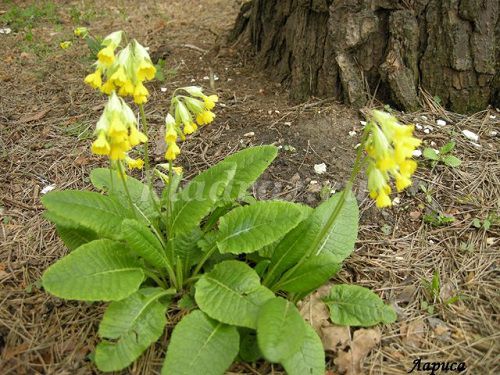            Цветки у баранчиков - ключиков желтые, яркие. Они высоко подняты на стебельке и собраны вместе, будто связка маленьких золотых ключиков. Вот этими самыми ключиками весна и открывает двери солнцу и теплу. - А почему они еще называются баранчики? - полюбопытствовала Пчелка. - Потому что листочки их покрыты очень мягким пушком, как шерстка молодого барашка! - ответил Шмель. Прилетев на поляну, Шмель познакомил Пчелку с этим прекрасным первоцветом.           Она стала весело рассматривать золотистые ключики и вдруг, её взгляд привлекли желтенькие огонечки-цветочки, похожие на маленькое солнышко. Их было очень много, они росли все рядышком, как большая дружная семейка. 
- А это что за чудесный цветок? 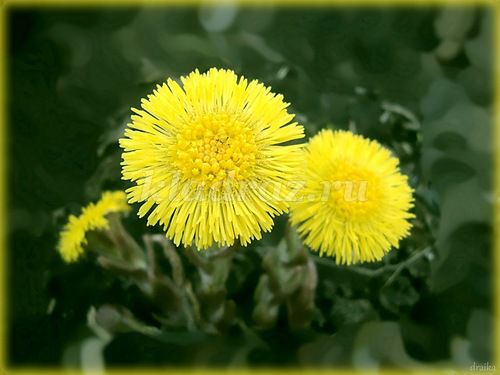 
          - О, это действительно чудесный необычный цветок – мать-и-мачеха. Ты знаешь, а у неё нет листьев. Жизнь мать-и-мачехи весной начинается прямо с цветения, а листочки появятся значительно позднее, когда цветочки уже отцветут. Каждый лист будет крупным и широким, как ладонь. Сверху эти листья гладкие и холодные, а снизу - мягкие и теплые. Приложишь такой листок нижней стороной к щеке, и покажется тебе, что к щеке прикоснулись руки матери. А приложишь листок другой, холодной стороной, и станет тебе неприятно. Вот почему у этого растения  название такое – мать-и-мачеха!
- Какой  необычный цветок! – удивилась Пчелка. 
- А знаешь, у меня есть любимое место недалеко в роще, там мое кафе под названием «Цветофор» - гордо сказал Шмель. – Полетели, я напою тебя мёдом. И Шмель увлёк Пчелку за собой к роще.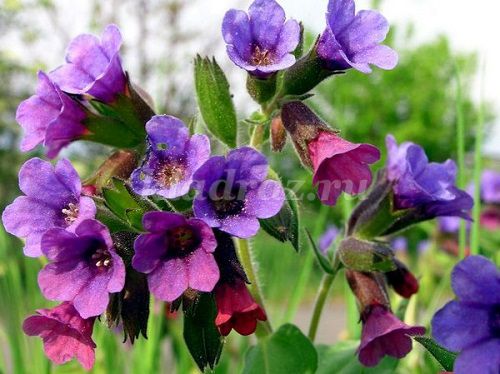 
      Подлетая к «кафе», они увидели пестрое растение с яркими цветами разных оттенков, Пчелка поняла значение названия «Цветофор». На одном и том же невысоком стебельке расцвели яркие цветы сразу трех оттенков. Одни - розовые, другие - фиолетовые, а третьи совсем синие. 
- Розовыми, - поясняет Шмель,- они бывают, когда только распустятся. Пройдет какое-то время  и они  станут фиолетовыми, а потом и синими. А какой ароматный медовый запах разносится от нагретого солнцем цветка! Сладкий медок! В названье - мёд таится. И называется этот цветок – медуница, - пропел Шмель. - Название цветка происходит от слова « мед», потому что в ее цветках много сладкого сока- нектара, - добавил он. - А листики медуницы покрыты особыми волосками, которые, как шерстяная одежда, защищают её от весенних холодов.
- Угощайся! Но сначала ответь, к цветку какого оттенка ты полетишь?
- К розовому! - ответила несмело Пчелка. 
- Правильно, в розовом цветке больше всего нектара, они наиболее ароматны. В фиолетовом - поменьше, а в синем его минимальное количество. Угощайся, - еще раз предложил Шмель. 
Пчелка напилась вкусного сладкого меда. 
- Спасибо тебе большое за угощение и за то, что познакомил меня с такими прекрасными первоцветами. Я теперь знаю, какие цветы поделятся со мной нектаром и вкусной пыльцой. А сейчас мне пора домой в улей. Я надеюсь, что мы теперь навсегда будем друзьями?
- Конечно, - ответил Шмель. – Прилетай ко мне в «кафе» каждое утро. Я буду рад тебя видеть!
- Спасибо большое! До свидания!
- До завтра!  Шмель радостно посмотрел вслед своему новому другу.Берегите первоцветы, весны первые шаги!
Ранним солнцем чуть согреты эти первые цветы!                Ну, что! Понравилась сказка? Думаю, что она понравились и большим и маленьким… Наверняка  вы узнали что-то новенькое для себя!                 Уважаемые родители, пожалуйста, помогите детям разобраться и ответить на главный вопрос по содержанию сказки:- Для чего нужны природе первоцветы?                Но сначала расспросите их о насекомых – героях  сказки. Уточните названия цветов, в чем особенность каждого… Рассуждая, обязательно рассматривайте картинки…                А для того, чтобы детям надолго запомнилось то, о чем они узнали, предложите нарисовать эти первоцветы, ну и,  конечно же Шмеля и Пчелку. И пусть они рисуют свою картину пальчиками. Да, да, пальчиками! Какие-то элементы - печатая кончиком пальца, а какие-то рисуя непрерывными линиями…листья примулы – баранчика овальной формы, рисуем непрерывно овал и закрашиваем его…стебель мать-и-мачехи можно изобразить,  точечно печатая кончиком пальца, словно бусинки на ниточке, а сам цветок, как метлой – от центра в сторону. Для рисования пальчиками подойдет – гуашь, а если у вас акварельные краски, тоже неплохо, только перед работой их необходимо хорошо размочить! Картина – нарисованная карандашами,  получится ничуть,  не хуже!Творите! Только не оставляйте детей без присмотра! Красота – страшная сила!                             До новых встреч! 